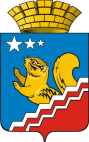 Свердловская областьГЛАВА ВОЛЧАНСКОГО ГОРОДСКОГО ОКРУГА         постановление25.07.2017   года										       №  337                                                                     г. ВолчанскО внесении изменений в состав межведомственной комиссии по реализации на территории Волчанского городского округа Программы по оказанию содействия добровольному переселению в Свердловскую область соотечественников, проживающих за рубежомВ связи с изменением кадрового состава администрации Волчанского городского округа и государственных бюджетных учреждений,ПОСТАНОВЛЯЮ:Внести в состав межведомственной комиссии по реализации на территории Волчанского городского округа Программы по оказанию содействия добровольному переселению в Свердловскую область соотечественников, проживающих за рубежом, утвержденный постановлением главы Волчанского городского округа от 21.10.2015 года № 765(с изменениями от 17.02.2016 года № 118; от 16.11.2016 года № 694), следующие изменения:Вывести из состава комиссии Горностаеву Наталью Викторовну, Головину Анжелику Викторовну и Калямагину Лолиту Викторовну.Ввести в состав комиссии:- Завадскую Надежду Сергеевну – начальника отделения по вопросам миграции ОП № 32 МО МВД России «Краснотурьинский» капитан полиции;- Карелину Дарью Александровну – старшего инспектора отдела жилищно-коммунального хозяйства, строительства и архитектуры администрации Волчанского городского округа;- Рысьеву Надежду Михайловну – начальника территориального отраслевого исполнительного органа государственной власти Свердловской области – Управление социальной политики Министерства социальной политики Свердловской области по городу Волчанску (по согласованию).Настоящее постановление разместить на официальном сайте Волчанского городского округа в сети Интернет http:// volchansk-adm.ru/.Контроль за исполнением настоящего постановления возложить на заместителя главы администрации Волчанского городского округа по социальным вопросам Бородулину И.В.Исполняющий обязанностиглавы администрации								  Е.М. Коробач